Sprawozdanie cząstkowe z realizacji zadania Budżet Obywatelski! Akcja Masz Głos, Masz Wybór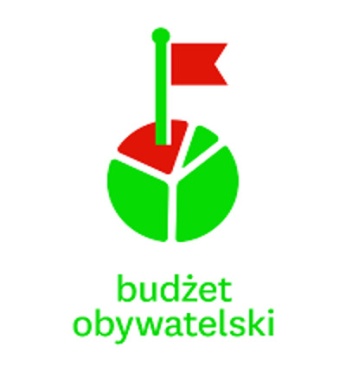 (do 30.06.2014)Nazwa organizacji / grupy: Stowarzyszenie „PARTNER DLA PRZEDSIĘBIORCZOŚCI”Miejscowość i województwo: Gorlice, małopolskieZespół: ile osób zajmuje się realizacją zadania w Waszej gminie? Ok. 62 osoby.Kontakt z mieszkańcami, władzami i ew. kandydatami. Prosimy o opisanie wszystkich działań, które podjęliście aby informować o zadaniu Budżet Obywatelski!, (np. spotkania z mieszkańcami, w których uczestniczyliście, spotkania                                            z przedstawicielami władz, rozmowy telefoniczne, korespondencja e-mail).Budżet Obywatelski w Gminie Miejskiej Gorlice został wprowadzony w 2013 r. Członkowie naszego Stowarzyszenia wystąpili z inicjatywą zgłoszenia wraz                                  z mieszkańcami zadania dotyczącego Osiedla, pn. „Modernizacja ok. 100 m                                   ul. Krasińskiego”, polegającego na modernizacji drogi, chodników i budowy dodatkowych miejsc parkingowych. Stosowną informację o budżecie obywatelskim                                      i proponowanym zadaniu dostarczyliśmy wszystkim mieszkańcom osiedla. W wyniku przeprowadzonej akcji  informacyjnej, uzyskaliśmy poparcie 269 mieszkańców. Złożony wniosek został przyjęty do realizacji.Ogółem zostało zgłoszone 24 zadania z tego 4 zadania ze względów formalnych zostały odrzucone. Po rozstrzygnięciu konkursu do realizacji zostały wprowadzone 2 zadania                        w tym nasza zadanie. W głosowaniu ogółem w całym mieście wzięło udział 1 597 mieszkańców co stanowi ok. 5,59 % osób zamieszkałych ( 28 562 ). Przeznaczona kwota na realizację zadań w ramach budżetu wynosiła 545 000 zł co stanowi 0,75  % do budżetu Urzędu Miasta ogółem, a 5, 23 % do wartości majątkowych. Z powyższych danych statystycznych wynika, że należy przeanalizować przyczyny tego stanu rzeczy i opracować wnioski dla zwiększenia zainteresowania mieszkańców               i udziału ich w współrządzeniu, decydowaniu o realizacji ważnych dla nich zadań publicznych.    Mieszkańcy osiedla, ale nie tylko posiadają pewną wiedzę i doświadczenie.  Aktualnie prowadzone są rozmowy z mieszkańcami, podsumowujące wyniki konkursu i ocenę  tej formy działania, gdzie mieszkańcy sami mogą decydować o prowadzeniu prac ważnych dla środowiska. Odbyliśmy już rozmowy konsultacyjne z przedstawicielami środowisk opiniotwórczych, takich jak: Zarząd Osiedla, Rada Nadzorcza i Zarząd Spółdzielni Mieszkaniowej, która sprawuje zarząd powierzony nad zasobami mieszkalnymi osiedla,  Członkami Rady Seniorów, indywidualnie z mieszkańcami oraz na Walnym Zgromadzeniu Członków Spółdzielni.Przeprowadziliśmy rozmowy z Radnymi Miasta reprezentującymi obszar Zarządu Osiedla nr 12, tj. naszego osiedla. Wstępnie rozmawialiśmy z Burmistrzem                                   i pracownikami Urzędu Miasta zajmującymi się tą tematyką lub mające wpływ na dalsze losy Budżetu Obywatelskiego. Generalnie funkcjonowanie w naszym mieście budżetu obywatelskiego spotkało się z uznaniem i cieszy się dobrą opinią, ale są również uwagi, które naszym zdaniem należy dokładnie przeanalizować i wprowadzić ewentualne korekty do „Regulaminu budżety obywatelskiego”. Dalsze nasze postępowanie podajemy w pkt. poniżej – „Dalsze działania – Wasze pomysły i plany”.Praca nad pytaniami do kandydatów. Czy Wasza grupa zaczęła już pracować nad oceną budżetu obywatelskiego w mieście lub wypracowaniem propozycji? Z jakich korzystacie źródeł? Jakie tematy planujecie poruszyć?Z przeprowadzonych rozmów i konsultacji są gromadzone wnioski i opinie, które należy dobrze przemyśleć i skonsultować ze specjalistami. Równocześnie planujemy prowadzić dalsze prace, które być może wprowadzą nowe spojrzenie na problemy, które jeszcze należy skorygować.    Sprawa jest otwarta, prace trwają.  Niewątpliwie będziemy korzystać z Ankiety zamieszczonej na stronie internetowej wzbogaconej o występujące problemy lokalne. Ważnym źródłem informacji będą opinie kandydatów na Radnych Miejskich do których zamierzamy się zwrócić w odpowiednim czasie.Opis procesu. Opiszcie krótko jak wygląda budżet obywatelski w Waszej gminie, na podstawie zebranych informacji? Jak wyglądają plany dotyczące BO? Jak już informowaliśmy na wstępie Zarządzeniem Burmistrza Miasta Gorlice w lipcu 2013 r.                    w sprawie utworzenia budżetu obywatelskiego Miasta Gorlice na 2014 r. został wprowadzony „Regulamin budżetu obywatelskiego  Miasta Gorlice na 2014 r.” W Regulaminie między innymi  w postanowieniach ogólnych,  określono co może  być tematem zadania realizowanego w ramach  budżetu obywatelskiego i jakie musi spełniać warunki  żeby  zadanie mogło być finansowane z tych środków finansowych.Propozycję zadań  do zrealizowania w ramach budżetu obywatelskiego może zgłosić każdy mieszkaniec Gorlic, który ukończył 18 lat i posiada zameldowanie na terenie Gorlic. Określony został formularz zgłoszeniowy, który powinno podpisać minimum 10 osób, popierających proponowane zadanie i miejsce składania wniosku.Jest możliwość uzupełnienia lub poprawienia wniosku w chwili złożenia, po wstępnej ocenie formalnej przez pracownika administracji.W określonym terminie we wrześniu Zespół ds. Budżetu Obywatelskiego  dokonał oceny  wszystkich zgłoszonych zadań,  zgodnie z zamieszczonymi w Regulaminie kryteriami.Wyniki oceny zostały podane do wiadomości publicznej na stronie internetowej Urzędu Miasta.Regulamin określał „Zasady wyboru zadań zgłoszonych do budżetu obywatelskiego, określając, kto może głosować, gdzie głosować, jak głosować i termin głosowania od 27. 09. 2013 r. do 7.10. 2013 r.Rekomendowane  do realizacji są te zadania, które uzyskały największą ilość głosów, aż do wyczerpana środków , tj. do kwoty 500 000 zł z możliwością w przypadkach uzasadnionych zwiększenia tej kwoty.  W tym przypadku kwota została zwiększona  do 545 000 zł.Zadania wybrane w głosowaniu do budżetu obywatelskiego zostały uwzględnione przez Burmistrza Miasta Gorlice w projekcie budżetu Miasta na 2014 r.Aktualnie przyjęte  zadania  są realizowane.Propozycje. Czy na obecnym etapie realizacji zadania możecie sformułować już główne rekomendacje do zmian w realizacji lub wdrożenia procesu budżetu obywatelskiego w waszej gminie? Jeśli tak, to jakie? Ramowe wnioski są opracowane, ale jest zbyt wcześnie by je precyzować i przedstawiać Burmistrzowi do wprowadzenia zmian.  Nasze dalsze prace, o których mowa poniżej,  mogą jeszcze wprowadzić inne nowe spojrzenie na problemy, które na dzień dzisiejszy zostały wstępnie określone. Opinie kandydatów do Rady Miasta mogą również być konstruktywne, które trzeba będzie uwzględnić.Inne działania. Czy podejmowaliście inne działania związane z budżetem obywatelskim lub kampanią profrekwencyjną? Opiszcie je krótko. Czy podjęliście jakieś działania na rzecz rozwoju grupy działającej na rzecz budżetu obywatelskiego? Jeśli tak to opiszcie je. Na wszystkich spotkaniach z grupami mieszkańców formalnymi i nie formalnymi wskazujemy potrzebę aktywnego włączania się do działań na rzecz środowiska                  i korzystania ze stworzonej możliwości wpływania na decyzje administracji.Udział w organizowanych spotkaniach oraz w zbliżających się wyborach samorządowych  to obywatelski obowiązek i gwarancja, że decyzje nasz  nie mogą zapadać bez naszego udziału.W ostatecznym redagowaniu wniosków zawnioskujemy większy udział przedstawicieli organizacji pozarządowych w pracach Zespołu ds. Budżetu Obywatelskiego w Urzędzie Miasta.Dalsze działania – Wasze pomysły i plany.Czy planujecie spotkać się z mieszkańcami Waszej gminy i włączyć ich w przygotowanie pytań do kandydatów? Kiedy? W jakiej formie?Jakie macie pomysły na rozpowszechnianie informacji o kandydatach wśród mieszkańców? Z jakich form planujecie skorzystać? (np. organizacja debaty, Internet, lokalne media, itp.)Przyjęliśmy plan działania, w którym między innymi ustalono:- Pozyskać opinie uczestników w konkursie w 2013 r. ;- Pozyskać opinie pozostałych Zarządów Osiedla;- Pozyskać opinie kandydatów na Radnych;- Ogłosić i zaprosić mieszkańców do otwartej dyskusji poprzez Internet oraz „Kurier Gorlicki” – Miejski Biuletyn Informacyjny.- Opracować wnioski w oparciu o posiadane opinie .- Zorganizować publiczną debatę z zaproszonymi obywatelami i przedstawicielami grup opiniotwórczych.-Opracować projekt zmian i przekazać Burmistrzowi.Współpraca. Jak oceniacie współpracę Urzędu podczas realizacji zadania?Współprace z Urzędem Miasta a szczególnie z Burmistrzem układa się bardzo dobrze. Istnieje przekonanie, że prowadzona przez nas działalność jest ze wszech miar wskazana. Zebranie opinii i wniosków po pierwszym roku funkcjonowania budżetu obywatelskiego przez niezależną organizację pozarządową wniesie liczący się wkład w dalszy rozwój demokracji, zaangażowania mieszkańców w realizację zadań publicznych ważnych dla danego środowiska. Ważne jest  też, że mieszkańcy mają możliwość bezpośredniego oddziaływania i kształtowania przestrzeni,                  w której żyją i pracują.Inne informacje, które chcielibyście dołączyć do sprawozdania.W sprawozdaniu końcowym dołączymy wybrane dokumenty.Opracował: Karol Mazur – Prezes Zarządu Stowarzyszenia „Partner dla Przedsiębiorczości w Gorlicach.